Statement Select English and St. Andrew’s College understand their responsibilities under the Counter Terrorism & Security Act 2015 to prevent people of all ages being radicalised or drawn into terrorism and seek to meet their obligations in the ways shown below, after setting the context. 2 Context * Select English and St. Andrew’s College accept students aged 14 and over all year from numerous countries around the world. * The school and college have always promoted a multi-cultural environment where respect for and tolerance of others beliefs is required. * Select English and St. Andrew’s College are located in central Cambridge, which has a multicultural local population. 3 Strong Leadership * Responsibility for ensuring Prevent Duty is met lies with the Deputy Director. * Responsibility for the Prevent risk assessment / action plan (see point 4 below) and policy lies with Hanna Claydon, Deputy Director * Their duties are to ensure delivery of an effective risk assessment/ action plan and policy as outlined here. The Deputy Director is supported by the Prevent Leads for Select English and St. Andrew’s (Rebecca Schoeman and Wayne Marshall). 4 Risk Assessment of current situation and Action Plan for future * A risk assessment / action plan has been produced showing what is already being done and what still needs to be done; it will be reviewed and updated at least annually. * The Health and Safety Officer is responsible for the development of the Prevent risk assessment. 5 Working with local partners * We will make and maintain contact with the local police/ local authority Prevent coordinator to understand their role and the support available, (e.g. via the Channel process) (search for local police Prevent and/ or call local authority) * We will make contact with the local authority to ascertain other useful local agencies. * We will try to develop local area Prevent links with other similar organisations * We will share information with all local organisations as appropriate 6 Understanding terminology * Radicalisation: act or process of making a person more radical or favouring of extreme or fundamental changes in political, economic or social conditions, institutions or habits of mind * Extremism*: holding extreme political or religious views which may deny right to any group or individual. Can be expressed in vocal or active opposition to * Core British values: including (i) democracy (ii) the rule of law (iii) individual liberty (iv) respectful tolerance of different faiths or beliefs. *NB: extremism can refer to a range of views, e.g. racism, homophobia, right-wing ideology, as well as any religious extremism. This terminology will be transmitted to staff, students, homestays, group-leaders and any other adults 7 Understanding the risk of extremism * Staff, students and other adults (group leaders, homestays etc.) may arrive at Select English or St. Andrew’s already holding extremist views. Or, whilst attending the school or college they may be influenced by a range of factors: global events, peer pressure, media, family views, extremist materials (hardcopy or online), inspirational speakers, friends or relatives being harmed, social networks, and more. * People who are vulnerable are more likely to be influenced. * Their vulnerability could stem from a range of causes, including: loss of identity or sense of belonging, isolation, exclusion, mental health problems, sense of injustice, personal crisis, victim of hate crime or discrimination, and bereavement. 8 Ways to counteract risks: * Promote a safe and supportive international environment via clear expectations of accepted behaviours and those, including radicalisation and extremism, that will not be tolerated * Promote core British values through documents given to students, notices around the school and college, via stand-alone classes on British culture and traditions on arrival and via curriculum. Approach is to educate that this is how things are in UK; although it may be different to your country. * Where possible, develop critical awareness and thought to counter accepting extremism without question, especially of online material. * Challenge radical or extremist views in any context (formal or informal) via stated procedures. In most situations this would require an immediate response, referring to the international environment of the school or college, and tolerance expected then reporting concerns (see section 10). * Be ready to react when world or local events (e.g. Paris / Nice attacks) cause upset and the likelihood of conflicting feelings being expressed. Prevent lead to take initiative in these situations. * Have strong filters on IT equipment and clear rules on accessing extremist/ terrorist websites/ uses of social networks to exchange extremist/ terrorist views * Ensure that extremist speakers do not use premises to distribute material or expound views. * Staff and homestays get to know students, their home circumstances and friendship groups, making it easier to spot changes in behaviour. * Staff and homestays to be observant and vigilant in noticing any signs of radical or extremist Behaviour. * Welfare, all staff and homestays to work hard supporting any students identified as vulnerable. Lead person to ensure: a) training for all staff, students, homestays, group leaders, subcontractors so that b) delivery is effective 9 Training Documents and face-to-face training ensure staff understand this policy: a) context and expectations of Prevent b) their duty to implement the policy c) terminology and risks associated with radicalisation and extremism d) how to identify and support vulnerable students e) ways in which Select English and St. Andrew’s will counteract the risks f) signs to notice that may cause concern g) know the lead Prevent person and procedures for communicating concerns h) know the importance of their own behaviour and professionalism in i) being exemplars of British values, and ii) not discussing inflammatory subjects with students (Code of Conduct) Training materials are adapted to ensure that homestay hosts understand the sections of the policy they need to be aware of. Students and group leaders must be made aware of key parts of the policy: a) understanding terminology b) importance of maintaining a supportive and tolerant society in the school/ college c) what core British values are and why they are considered important d) any changes to rules, particularly those regarding IT e) that they must report concerns/ incidents and understand the procedure to do so Lead person to prepare materials to suit each group being trained; a) all staff (including cleaners etc.) b) students c) homestays d) group leaders e) subcontractors Signs that may cause concern * Students talking about exposure to extremist materials or views outside the school or college (in this event, information must be shared with relevant local authorities) * Changes in behaviour, e.g. becoming isolated * Fall in standard of work, poor attendance, disengagement * Changes in attitude, e.g. intolerant of differences/ having closed mind * Asking questions about certain topics (e.g. connected to extremism) * Offering opinions that appear to have come from extremist ideologies * Attempts to impose own views/ beliefs on others * Use of extremist vocabulary to exclude others or incite violence * Accessing extremist material online or via social network sites * Overt new religious practices * Drawings or posters (e.g. in accommodation) showing extremist ideology/ views/ symbols * Students voicing concerns about anyone NB: Any concerns relating to a person under 18 are safeguarding issues and should be dealt with by Prevent staff) and, where necessary, the LSCB contacted Prevent Leads to ensure all other adults are aware of signs. 10 How and when to react to concerns * Everyone is given the name of who to contact (Rebecca Bowles and Wayne Marshall), how to contact them and contact details. * Confidentiality is assured for the person reporting a concern. * Everyone is told to report any concern or incident, however small. * There will be reassurance that all will be dealt with sensitively and carefully. Prevent Lead to ensure everyone has the necessary information 11 Policy preparation and review Policy prepared by Hanna Claydon, Director Date: 12/01/16 Policy will be reviewed after 12 months or earlier if there are changes in relevant legislation or in response to any significant incidents or changes in circumstances Reviewed: July 2016 and August 2017, 2018, 2019Next review: August 2021ST ANDREW’S COLLEGE POLICY DOCUMENTST ANDREW’S COLLEGE POLICY DOCUMENTIssue No.: 01Document Number: STAN: PREV001Issue Date:  12/01/2016Originator: Hanna ClaydonVersion: 09Responsibility: Hanna ClaydonReason for version change: Review & UpdateTo be Reviewed: August 2021Authorised by: Wayne Marshall Date: 31st August 2020Signature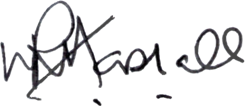 